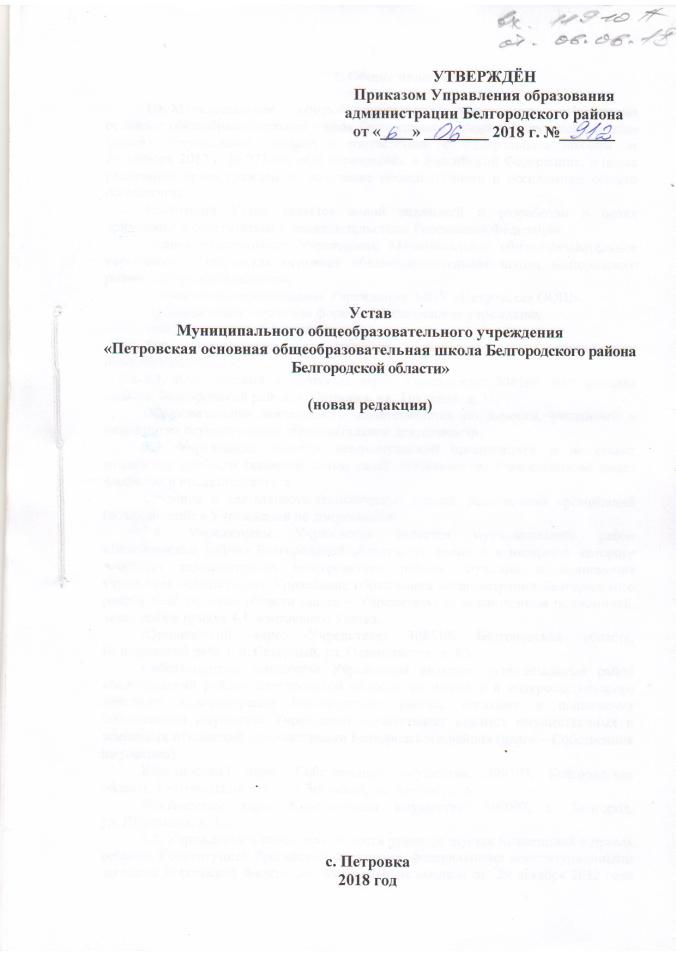 1. Общие положения1.1. Муниципальное общеобразовательное учреждение «Петровская основная общеобразовательная школа Белгородского района Белгородской области» (далее – Учреждение), создано в соответствии с Федеральным законом от 
29 декабря 2012 г. № 273-ФЗ «Об образовании в Российской Федерации», в целях реализации права граждан на получение общедоступного и бесплатного общего образования. Настоящий Устав является новой редакцией и разработан в целях приведения в соответствие с законодательством Российской Федерации.Полное наименование Учреждения: Муниципальное общеобразовательное учреждение «Петровская основная общеобразовательная школа Белгородского района Белгородской области».Сокращенное наименование Учреждения: МОУ «Петровская ООШ».Организационно-правовая форма: муниципальное учреждение.Тип Учреждения: бюджетное.Тип учреждения в качестве образовательной организации: общеобразовательная.1.2. Юридический и почтовый адрес Учреждения: 308596, Белгородская область, Белгородский район, с. Петровка, ул. Трудовая, д. 33. Образовательная деятельность осуществляется по адресам, указанным в лицензии на осуществление образовательной деятельности.1.3. Учреждение является некоммерческой организацией и не ставит извлечение прибыли основной целью своей деятельности. Учреждение не имеет филиалов и представительств.Создание и деятельность политических партий, религиозных организаций (объединений) в Учреждении не допускаются.1.4. Учредителем Учреждения является муниципальный район «Белгородский район» Белгородской области, от имени и в интересах которого действует администрация Белгородского района. Функции и полномочия учредителя осуществляет Управление образования администрации Белгородского района Белгородской области (далее – Учредитель) за исключением полномочий, указанных в пункте 4.1. настоящего Устава.Юридический адрес Учредителя: 308519, Белгородская область, Белгородский район, п. Северный, ул. Олимпийская, д. 8б.Собственником имущества Учреждения является муниципальный район «Белгородский район» Белгородской области, от имени и в интересах которого действует администрация Белгородского района. Функции и полномочия собственника имущества Учреждения осуществляет комитет имущественных и земельных отношений администрации Белгородского района (далее – Собственник имущества).Юридический адрес Собственника имущества: 308503, Белгородская область, Белгородский район, п. Майский, ул. Кирова, д. 6.Фактический адрес Собственника имущества: 308007, г. Белгород, 
ул. Шершнева, д. 1а.1.5. Учреждение в своей деятельности руководствуется Конвенцией о правах ребенка, Конституцией Российской Федерации, федеральными конституционными законами Российской Федерации, Федеральным законом от  29 декабря 2012 года № 273-ФЗ «Об образовании в Российской Федерации», другими федеральными законами, указами и распоряжениями Президента Российской Федерации, постановлениями Правительства Российской Федерации, иными нормативно-правовыми актами Российской Федерации, законами Белгородской области в сфере образования и иными нормативными правовыми актами Белгородской области, решениями Муниципального совета Белгородского района Белгородской области, нормативными правовыми и распорядительными актами администрации Белгородского района, нормативными актами Учредителя, настоящим Уставом и локальными нормативными актами Учреждения. 1.6. Учреждение является юридическим лицом, имеет обособленное имущество, счет в Комитете финансов и бюджетной политики администрации Белгородского района, имеет самостоятельный баланс, печать, штамп, бланки со своим наименованием и другие реквизиты установленного образца, которые хранятся в сейфе Учреждения.1.7. Образовательная деятельность, осуществляемая Учреждением, подлежит лицензированию в соответствии с законодательством Российской Федерации о лицензировании отдельных видов деятельности с учетом особенностей, установленных Федеральным законом от 29 декабря 2012 года № 273-ФЗ «Об образовании в Российской Федерации».2. Предмет, цели, виды деятельности Учреждения2.1. Основной целью деятельности Учреждения является образовательная деятельность по образовательным программам начального общего, основного общего образования.2.2. Предметом деятельности Учреждения является реализация гарантированного гражданам Российской Федерации права на получение общедоступного и бесплатного начального общего, основного общего образования; обучение и воспитание в интересах личности, общества, государства, обеспечение охраны здоровья и создание благоприятных условий для разностороннего развития личности, в том числе возможности удовлетворения потребности обучающихся в самообразовании и получении дополнительного образования.2.3. Учреждение осуществляет следующие основные виды деятельности:реализация основных программ начального общего и основного общего образования.2.4. Согласно ч. 4 ст. 23 Федерального закона от 29 декабря 2012 г. № 273-ФЗ «Об образовании в Российской Федерации» Учреждение вправе осуществлять образовательную деятельность, не являющуюся основной целью:по дополнительным общеразвивающим программам.2.5. При реализации основных программ начального общего, основного общего образования Учреждение предоставляет:специальные условия обучения для детей с ограниченными возможностями здоровья, детей-инвалидов;обучение на дому и в медицинских организациях; психолого-педагогическую, медицинскую и социальную помощь;методическую, диагностическую и консультативную помощь родителям (законным представителям) несовершеннолетних обучающихся, обеспечивающим получение детьми образования в форме семейного образования;проведение смен лагеря с дневным пребыванием;проведение промежуточной и итоговой аттестации для экстернов;услуги по уходу и присмотру за детьми.2.6. В соответствии с предусмотренными в п. 2.3. видами деятельности Учреждение выполняет муниципальное задание, которое формируется и утверждается Учредителем.2.7. Учреждение для достижения целей своей деятельности вправе оказывать платные образовательные услуги, не предусмотренные основными общеобразовательными программами и федеральными государственными образовательными стандартами и осуществлять, следующие виды деятельности, не являющиеся основными:проведение курсов по подготовке к школе;обучение иностранным языкам; обучение рисованию и живописи;обучение танцам.Указанные услуги не могут быть оказаны взамен или в рамках образовательной деятельности, финансируемой за счет субсидий, предоставляемых из бюджета на выполнение муниципального задания.2.8. Учреждение вправе сверх установленного муниципального задания, а также в случаях, определенных законодательством Российской Федерации, в пределах установленного муниципального задания выполнять работы, оказывать услуги, относящиеся к основным видам деятельности, указанным в п. 2.3 Устава, для граждан и юридических лиц за плату и на одинаковых при оказании одних и тех же услуг условиях. 2.9. Учреждение вправе осуществлять виды деятельности (в т. ч. приносящие доход), не относящиеся к основным, лишь постольку, поскольку это служит достижению целей, ради которых оно создано. Доход от оказания платных образовательных услуг используется Учреждением в соответствии с целями, которые перечислены в Уставе.3. Организация образовательного процесса3.1. Организация образовательного процесса в Учреждении осуществляется в соответствии с законодательством и иными нормативными правовыми актами Российской Федерации, нормативными правовыми актами Белгородской области и Белгородского района, локальными нормативными актами (положениями), принимаемыми с учетом типов и уровней основных общеобразовательных программ, особенностей образовательных программ дополнительного образования.Учреждение реализует следующие общеобразовательные программы:начального общего образования;основного общего образования;дополнительного образования.3.1.1. Образовательные программы начального общего, основного общего образования являются преемственными.3.1.2. Начальное общее образование направлено на формирование личности обучающегося, развитие его индивидуальных способностей, положительной мотивации и умений в учебной деятельности (овладение чтением, письмом, счетом, основными навыками учебной деятельности, элементами теоретического мышления, простейшими навыками самоконтроля, культурой поведения и речи, основами личной гигиены и здорового образа жизни).3.1.3. Основное общее образование направлено на становление и формирование личности обучающегося (формирование нравственных убеждений, эстетического вкуса и здорового образа жизни, высокой культуры межличностного и межэтнического общения, овладение основами наук, государственным языком Российской Федерации, навыками умственного и физического труда, развитие склонностей, интересов, способности к социальному самоопределению).3.1.4. Начальное общее и основное общее образование являются обязательными уровнями образования. 3.1.5. В Учреждении при реализации образовательных программ начального общего, основного общего образования, могут быть созданы условия (при наличии необходимых материально-технических условий и кадрового обеспечения) для осуществления присмотра и ухода за детьми в группах продленного дня.3.2. Учреждение реализует дополнительные общеразвивающие программы.Занятия могут проводиться по дополнительным общеобразовательным программам различной направленности (технической, естественнонаучной, физкультурно-спортивной, художественной, туристско-краеведческой, социально-педагогической).3.2.1. Дополнительное образование детей направлено на формирование и развитие творческих способностей детей, удовлетворение их индивидуальных потребностей в интеллектуальном, нравственном и физическом совершенствовании, формирование культуры здорового и безопасного образа жизни, укрепление здоровья, а также на организацию их свободного времени. Дополнительное образование детей обеспечивает их адаптацию к жизни в обществе, профессиональную ориентацию, а также выявление и поддержку детей, проявивших выдающиеся способности. Дополнительные общеобразовательные программы для детей должны учитывать возрастные и индивидуальные особенности детей.3.2.2. К освоению дополнительных общеобразовательных программ допускаются любые обучающиеся без предъявления требований к уровню образования, если иное не обусловлено спецификой реализуемой образовательной программы.3.2.3. При реализации дополнительных общеобразовательных программ деятельность обучающихся осуществляется в различных объединениях по интересам (клубах, секциях, группах, кружках, студиях, ансамбле, театре).3.2.4. Основной формой организации образовательного процесса при реализации дополнительных общеобразовательных программ является учебное занятие. Формы проведения учебного занятия: групповые и индивидуальные, всем составом объединения (коллектив, секция и др.). Учебные занятия могут проводиться также в виде сводной репетиции, семинара, конференции, сюжетно-ролевой игры, презентации творческих или исследовательских проектов, концертных выступлений и др.3.2.5. Организация образовательного процесса дополнительного образования детей предусматривает возможность участия родителей (законных представителей) обучающихся в работе объединений с согласия педагога дополнительного образования и без включения их в списочный состав объединений.3.3. Организация образовательного процесса в Учреждении осуществляется в соответствии с образовательными программами и расписаниями занятий. Формы организации образовательного процесса определяются Учреждением.3.4. Наполняемость классов устанавливается в соответствии с нормативами действующих СанПиН.При наличии необходимых условий и средств возможно комплектование классов с меньшей наполняемостью.3.5. С учетом потребностей и возможностей личности образовательные программы осваиваются в следующих формах получения образования и обучения: очной, очно-заочной, заочной.3.5.1. Допускается сочетание форм получения образования и форм обучения.Для всех форм получения образования в рамках конкретной основной общеобразовательной программы действует единый федеральный государственный образовательный стандарт.3.5.2. Перевод обучающегося на получение образования в иной форме осуществляется в установленном порядке по заявлению родителей (законных представителей).3.5.3. Учреждение обеспечивает занятия на дому с обучающимися по индивидуальному учебному плану в соответствии с медицинским заключением о состоянии здоровья, выделяет количество учебных часов в неделю, составляет расписание; приказом Учреждения определяется персональный состав педагогических работников. В Учреждении ведется журнал проведения занятий. Родители (законные представители) обучающихся обязаны создать условия для проведения занятий на дому.3.6. Освоение общеобразовательных программ основного общего образования завершается обязательной государственной (итоговой) аттестацией обучающихся в порядке и в форме, которые установлены федеральным законодательством. Лицам, не завершившим основное общее образование, выдаются справки, форма которых устанавливается локальным актом Учреждения.Выпускникам, успешно прошедшим государственную (итоговую) аттестацию, выдается документ об образовании, образец которого устанавливается федеральным органом исполнительной власти, осуществляющим функции по выработке государственной политики и нормативно-правовому регулированию в сфере образования.3.7.  Организация питания обучающихся возлагается на Учреждение. Питание в Учреждении организуется в соответствии с СанПиН.Контроль за качеством, разнообразием питания, витаминизацией блюд, закладкой продуктов питания, кулинарной обработкой, выходом блюд, вкусовыми качествами пищи, за санитарным состоянием пищеблока, правильностью хранения и соблюдением сроков реализации продуктов возлагается на Учреждение и закрепленный медицинский персонал в соответствии с их компетенцией. В учреждении оборудуются помещения для питания обучающихся, соответствующие СанПиН и СНиП.3.8. Медицинское обслуживание обучающихся в Учреждении обеспечивается медицинским персоналом, специально закрепленным уполномоченным органом в сфере здравоохранения за Учреждением. Медицинский персонал наряду с руководителем и работниками Учреждения несет ответственность за здоровье и физическое развитие детей, проведение лечебно-профилактических мероприятий, соблюдение санитарно-гигиенических норм. Оздоровительная работа в Учреждении осуществляется на основе данных о состоянии здоровья, уровне психофизического, моторного развития обучающихся и с учетом индивидуальных личностных особенностей каждого ребенка.3.9. Учреждение обязано осуществлять свою деятельность в соответствии с законодательством об образовании, в том числе:- обеспечивать реализацию в полном объеме образовательных программ, соответствие качества подготовки обучающихся, установленным требованиям, соответствие применяемых форм, средств, методов обучения и воспитания возрастным, психофизическим особенностям, склонностям, способностям, интересам и потребностям обучающихся;- создавать безопасные условия обучения, воспитания обучающихся, присмотра и ухода за детьми, их содержания в соответствии с установленными нормами, обеспечивающими жизнь и здоровье обучающихся, работников Учреждения;- соблюдать права и свободы обучающихся, родителей (законных представителей) несовершеннолетних обучающихся, работников Учреждения.3.10. Обучение детей в Учреждении ведется на русском языке.3.11. Учреждение несет ответственность в установленном законодательством Российской Федерации порядке за:- невыполнение или ненадлежащее выполнение функций, отнесенных к его компетенции;- реализацию не в полном объеме образовательных программ в соответствии с учебным планом;- качество образования;- жизнь и здоровье обучающихся, работников Учреждения во время учебного процесса;- нарушение или незаконное ограничение права на образование и предусмотренных законодательством об образовании прав и свобод детей, родителей (законных представителей) несовершеннолетних обучающихся;- нарушение требований к организации и осуществлению образовательной деятельности Учреждения.Должностные лица Учреждения за нарушение требований к организации и осуществлению образовательной деятельности несут административную, уголовную, гражданско-правовую и дисциплинарную ответственность в соответствии с действующим законодательством Российской Федерации.3.12. Правовой статус (права, обязанности и ответственность) руководителя Учреждения и вспомогательного (инженерно-технического, административно-хозяйственного, производственного, учебно-вспомогательного, медицинского) персонала закреплен в Правилах внутреннего трудового распорядка, должностных инструкциях и трудовых договорах.  4. Управление Учреждением4.1.  Администрация Белгородского района осуществляет следующие полномочия:1) по созданию, ликвидации Учреждения;2) по установлению порядка учёта детей, имеющих право на получение общего образования каждого уровня и проживающих на территориях соответствующих муниципальных образований;3) по установлению порядка организации и проведения конкурса на замещение вакантной должности руководителя муниципальной образовательной организации Белгородского района; 4) по установлению платы, взимаемой с родителей (законных представителей) за присмотр и уход за ребенком, и ее размера. Администрация Белгородского района вправе снизить размер родительской платы или не взимать ее с отдельных категорий родителей (законных представителей) в определяемых ей случаях и порядке.  4.2. Управление Учреждением осуществляется в соответствии с законодательством Российской Федерации, на основе сочетания принципов единоначалия и коллегиальности.4.3. Единоличным исполнительным органом Учреждения является Директор, к компетенции которого относится осуществление текущего руководства деятельностью Учреждения, в том числе:организация осуществления в соответствии с требованиями нормативных правовых актов образовательной и иной деятельности Учреждения;организация обеспечения прав участников образовательного процесса в Учреждении;организация разработки и принятие локальных нормативных актов, индивидуальных распорядительных актов;организация и контроль работы административно-управленческого аппарата Учреждения;прием на работу работников, заключение и расторжение с ними трудовых договоров, распределение должностных обязанностей, создание условий и организация повышения квалификации работников;установление штатного расписания по согласованию с Учредителем;решение вопросов, которые не составляют исключительную компетенцию коллегиальных органов управления Учреждения, определенную настоящим Уставом;осуществляет иные полномочия, предусмотренные законами, нормативно-правовыми актами Российской Федерации, законодательными и иными нормативно-правовыми актами Белгородской области, органов местного самоуправления, локальными актами Учреждения.Директор принимает решения самостоятельно, если иное не установлено настоящим Уставом, и выступает от имени Учреждения без доверенности.4.4. Директор назначается на должность по результатам конкурсного отбора и освобождается с должности приказом Учредителя.С Директором Учреждения Учредитель заключает и расторгает трудовой договор (контракт). Трудовой договор заключается на срок от 1 года до 5 лет (определяется Учредителем). Учредитель поощряет Директора и применяет дисциплинарные взыскания.Кандидаты на должность Директора проходят обязательную аттестацию. Порядок и срок проведения аттестации устанавливаются Учредителем Учреждения.4.5. Директор обязан руководить Учреждением добросовестно и разумно, не наносить своими действиями ущерб Учреждению и препятствовать нанесению какого - либо ущерба Учреждению со стороны других его работников.В пределах своей компетенции Директор Учреждения издает приказы, обязательные для исполнения всеми участниками образовательного процесса.Директор несет ответственность в соответствии с действующим законодательством за:- нецелевое использование находящихся в распоряжении Учреждения бюджетных средств и имущества;- достоверность и своевременное предоставление установленной отчетности;- обеспечение сохранности документов Учреждения.4.6. Директор может работать руководителем по совместительству у другого работодателя только с разрешения Учредителя. Директор может совмещать руководящую должность с работой по другим педагогическим должностям в Учреждении.4.7. Органами коллегиального управления Учреждением являются:- Общее собрание работников Учреждения (далее – Общее собрание);- Управляющий совет Учреждения (далее – Управляющий совет);- Педагогический совет Учреждения (далее – Педагогический совет).4.8. Высшим органом коллегиального управления Учреждением является Общее собрание, которое включает в себя работников Учреждения на дату проведения собрания, работающих по основному месту работы в Учреждении. Срок полномочий Общего собрания составляет 5 лет.4.8.1. К компетенции Общего собрания относится решение следующих вопросов:определение приоритетных направлений деятельности Учреждения;внесение предложений Учредителю о внесении изменений (дополнений) в Устав Учреждения; разработка и принятие локальных актов Учреждения, регламентирующих правовое положение работников Учреждения и обучающихся;избрание членов Управляющего совета из числа работников Учреждения;рассмотрение и обсуждение вопросов материально-технического обеспечения и оснащения Учреждения.4.8.2. Общее собрание собирается не реже двух раз в год и считается правомочным, если на нем присутствует более половины от списочного состава работников Учреждения на дату проведения собрания, работающих на условиях полного рабочего дня по основному месту работы в Учреждении. Общее собрание созывается по инициативе председателя Общего собрания, Директора или по требованию членов Общего собрания, составляющих не менее десяти процентов от общего числа членов.На заседании Общего собрания избирается простым большинством от числа присутствующих членов председатель и секретарь собрания со сроком полномочий 5 лет.Решения на Общем собрании принимаются простым большинством голосов от числа присутствующих членов Общего собрания посредством открытого голосования. В ходе заседания Общего собрания его секретарь ведет протокол, в котором указывается повестка дня, краткое содержание доклада выступающих, ход обсуждения вопросов, порядок и итоги голосования, принятое решение. Протокол подписывается председателем, секретарем и хранится в Учреждении.4.9. Управляющий совет является коллегиальным органом управления и строит свою деятельность на принципах демократического, государственно-общественного характера управлением Учреждением.4.9.1. Решения Управляющего совета, принятые в соответствии с его компетенцией, носят рекомендательный характер для Директора Учреждения, работников Учреждения, обучающихся, их родителей (законных представителей). Решения Управляющего совета вступают в силу с момента их утверждения локальным актом Учреждения.4.9.2. Управляющий совет формируется в составе 9 членов с использованием процедур выборов и назначения:- представителей из числа родителей (законных представителей) – 3 человека, избранных на общешкольном родительском собрании, путем открытого голосования большинством из числа присутствующих;- представителей из числа работников Учреждения – 2 человека, избранных на Общем собрании;- представителей из числа обучающихся – 2 человека 8-9 классов, избранных на общем собрании обучающихся путем открытого голосования большинством из числа присутствующих;- представителя Управления образования – 1 человек, назначенный органом, осуществляющим функции и полномочия Учредителя;- Директора Учреждения.4.9.3. Компетенция Управляющего совета:- утверждение программы развития Учреждения;- определение режима занятий обучающихся, времени начала и окончания занятий;- рассмотрение отчета о результатах самообследования Учреждения;- содействие привлечению внебюджетных средств;- согласование правил внутреннего трудового распорядка Учреждения;-контроль за соблюдением здоровых и безопасных условий обучения, воспитания и труда в Учреждении;- распределение стимулирующей части фонда оплаты труда работников Учреждения;- определение критериев и показателей эффективности деятельности работников Учреждения;- заслушивание отчета Директора Учреждения по итогам учебного и финансового года;- рассмотрение вопросов об исполнении муниципального задания;- рассмотрение и принятие локальных нормативных актов Учреждения, затрагивающие вопросы, относящиеся к компетенции Управляющего совета;- принятие решения о введении (отмене) единой, в период занятий, формы одежды для обучающихся;- принятие участия в организации и проведении мероприятий, не предусмотренных учебным планом (вечеров отдыха, туристических походов и т.п.)- рассмотрение жалоб участников образовательного процесса на нарушение Директором и работниками Учреждения положений, закрепленных настоящим Уставом.4.9.4. Заседания Управляющего совета созываются по мере необходимости, но не реже двух раз в год. Заседания созываются по инициативе председателя или по требованию одного из членов Управляющего совета. Члены Управляющего совета избираются сроком на 5 лет, за исключением членов из числа родителей (законных представителей) и обучающихся, срок полномочий которых ограничивается периодом обучения обучающихся в Учреждении. Срок полномочий Управляющего совета 5 лет.4.9.5. Председатель и секретарь Управляющего совета избираются сроком на 5 лет простым большинством от числа присутствующих членов из членов Управляющего совета на первом заседании. Протоколы заседаний Управляющего совета хранятся в Учреждении.4.9.6. Решения Управляющего совета Учреждения принимаются открытым голосованием. Решение Управляющего совета считается принятым, если за него проголосовало не менее 2/3 присутствующих. Заседания Управляющего совета считаются правомочными, если на них присутствовало более половины его членов.На заседаниях Управляющего совета ведутся протоколы, подписываемые председателем и секретарем Управляющего совета. Директор Учреждения является членом Управляющего совета по должности, но не может быть избран председателем Управляющего совета.4.10. В целях развития и совершенствования учебно-воспитательного процесса, повышения профессионального мастерства и творческого роста педагогических работников в Учреждении действует Педагогический совет – коллегиальный орган управления Учреждением, объединяющий всех педагогических работников Учреждения, включая совместителей.4.10.1. Компетенция Педагогического совета:обсуждение и принятие решения по любым вопросам, касающимся содержания образования и не отнесенных к компетенции других коллегиальных органов, в том числе планирование учебно-воспитательной работы Учреждения, годового плана работы Учреждения, дополнительных общеразвивающих программ;обсуждение работы по повышению квалификации педагогических работников Учреждения, развитию их творческих инициатив по использованию и совершенствованию методик образовательного процесса и образовательных технологий;принятие решения о формах, сроках и порядке проведения промежуточной и итоговой аттестации в Учреждении; принятие решения о переводе обучающихся, выпуске из Учреждения; принятие решения об отчислении обучающегося из Учреждения; обсуждение в случае необходимости поведения отдельных обучающихся; обсуждение передового педагогического опыта, результатов его внедрения в образовательный процесс; обсуждение и принятие решения о представлении к почетному званию «Заслуженный учитель России», почетному званию «Почетный работник общего образования Российской Федерации».4.10.2. Председатель и секретарь Педагогического совета избирается большинством из присутствующих на заседании Педагогического совета членов со сроком полномочий 5 лет. Председатель Педагогического совета:- организует деятельность Педагогического совета;- определяет повестку заседания Педагогического совета;- контролирует выполнение решений Педагогического совета;- отчитывается о деятельности Педагогического совета перед Учредителем и другими коллегиальными органами управления Учреждения;- информирует членов Педагогического совета о предстоящем заседании за 30 дней, исключая экстренные заседания;- регистрирует поступающие в Педагогический совет заявления, обращения, иные материалы.4.10.3. Педагогический совет может созываться по инициативе Директора Учреждения по мере надобности либо по требованию 2/3 его членов, но не реже двух раз в год. Срок полномочий Педагогического совета составляет 5 лет. 4.10.4. Решение Педагогического совета считается правомочным, если на его заседании присутствовало не менее 2/3 его членов и за решение проголосовало более половины присутствовавших на заседании. При равном количестве голосов решающим является голос председателя Педагогического совета. Процедура голосования определяется Педагогическим советом. Решения Педагогического совета вступают в силу с момента их утверждения локальными актами Учреждения.5. Имущество Учреждения5.1.	Имущество Учреждения находится в муниципальной собственности муниципального района «Белгородский район» Белгородской области.Источниками формирования имущества Учреждения являются:- имущество, закрепленное за ним Собственником имущества или приобретенное за счет средств, выделенных Собственником имущества на приобретение такого имущества;- имущество, приобретенное Учреждением за счет доходов, полученных в соответствии с законодательством Российской Федерации;- иное имущество, полученное или приобретенное в соответствии с законодательством Российской Федерации.Имущество Учреждения закрепляется за ним на праве оперативного управления в соответствии с Гражданским кодексом Российской Федерации. Земельный участок, необходимый для выполнения Учреждением своих уставных задач, предоставляется ему на праве постоянного (бессрочного) пользования.5.2.	При осуществлении права оперативного управления имуществом Учреждение обязано:- эффективно и рационально использовать имущество согласно уставной деятельности;- обеспечивать сохранность и использование имущества строго по целевому назначению;- не допускать ухудшения технического состояния имущества (данное требование не распространяется на ухудшения, связанные с нормативным износом этого имущества в процессе эксплуатации);- обеспечивать проведение ремонта имущества;- осуществлять учет результатов амортизации и восстановление изнашиваемой части имущества, передаваемого в оперативное управление.5.3.	Учреждение несет ответственность за сохранность и эффективное использование переданного имущества. Контроль осуществляется Собственником имущества.5.4.	Учреждение без согласия Собственника имущества не вправе распоряжаться особо ценным движимым имуществом, закрепленным за ним Собственником имущества или приобретенным Учреждением за счет средств, выделенных ему Собственником имущества на приобретение такого имущества, а также недвижимым имуществом. Остальным, находящимся на праве оперативного управления имуществом, Учреждение вправе распоряжаться самостоятельно, если иное не предусмотрено действующим законодательством Российской Федерации.Перечень особо ценного движимого имущества утверждается Учредителем по согласованию с Собственником имущества.Списание имущества, закрепленного на праве оперативного управления за Учреждением, осуществляется в порядке, установленном законодательством Российской Федерации, а также другими правовыми актами по согласованию с Собственником имущества.5.5. Учреждение отвечает по своим обязательствам всем находящимся у него имуществом, в том числе приобретенным за счет доходов, полученных от приносящей доход деятельности, за исключением особо ценного движимого имущества, закрепленного за Учреждением Собственником имущества, или приобретенного Учреждением за счет средств, выделенных Собственником имущества, а также недвижимого имущества независимо от того, на каких основаниях оно поступило в распоряжение бюджетного учреждения, и за счет каких средств оно приобретено.5.6. По обязательствам Учреждения, связанным с причинением вреда гражданам при недостаточности имущества Учреждения, на которое может быть обращено взыскание, субсидиарную ответственность несет Собственник имущества бюджетного учреждения.5.7.	Собственник имущества вправе изъять лишнее, неиспользуемое или используемое не по назначению имущество, закрепленное им за Учреждением, либо приобретенное Учреждением за счет средств, выделенных ему Собственником имущества на приобретение этого имущества. Изъятым имуществом Собственник имущества вправе распорядиться по своему усмотрению.5.8.	Учреждение вправе с согласия Собственника имущества или уполномоченного им органа использовать закрепленные за Учреждением объекты собственности в осуществляемой им деятельности, связанной с получением дохода.Плоды, продукция и доходы от использования имущества, находящегося в оперативном управлении Учреждения, а также имущество, приобретенное Учреждением по договору или иным основаниям, поступают в оперативное управление Учреждения в порядке, установленном Гражданским кодексом Российской Федерации, другими законами и иными правовыми актами для приобретения права собственности.5.9.	В случае сдачи в аренду с согласия Собственника имущества недвижимого имущества и особо ценного движимого имущества, закрепленного за бюджетным учреждением Собственником имущества или приобретенного бюджетным учреждением за счет средств, выделенных ему Собственником имущества на приобретение такого имущества, финансовое обеспечение содержания такого имущества Учредителем не осуществляется.5.10.	Имущество, приобретенное Учреждением на средства от приносящей доходы деятельности, используется Учреждением самостоятельно на непосредственные нужды обеспечения, развития и совершенствования образовательного процесса Учреждения.5.11.	Учреждение осуществляет хозяйственную деятельность в пределах, установленных настоящим Уставом. Учреждение строит свои отношения с другими учреждениями, предприятиями, организациями и гражданами во всех сферах хозяйственной деятельности на основе договоров.5.12.	 Крупные сделки и сделки, в совершении которых имеется заинтересованность, могут быть совершены Учреждением только с предварительного согласия Учредителя.5.13.	Учреждению запрещено совершать сделки, возможными последствиями которых является отчуждение или обременение имущества, закрепленного за Учреждением или имущества, приобретенного за счет средств, выделенных Учреждению Собственником имущества.5.14.	Директор Учреждения несет перед Учредителем ответственность в размере убытков, причиненных Учреждению в результате совершения сделки с нарушением требований действующего законодательства, независимо от того, была ли эта сделка признана недействительной.5.15.	При ликвидации Учреждения его имущество после удовлетворения требований кредиторов передается ликвидационной комиссией Собственнику имущества и направляется на цели развития образования.5.16.	Учреждение при размещении им заказов на поставки товаров, выполнение работ, оказание услуг, выступает в роли заказчика. Порядок взаимодействия администрации Белгородского района и Учреждения при размещении им заказов на поставки товаров, выполнение работ, оказание услуг, устанавливается в соответствии с требованиями действующего законодательства Российской Федерации.6. Порядок внесения изменений в Устав6.1. Утверждение Устава и внесение изменений в Устав осуществляется в порядке, установленном администрацией Белгородского района.6.2. Предложение Учредителю о внесении изменений и (или) дополнений в Устав принимается Общим собранием.6.3. Устав, вносимые в него изменения и (или) дополнения, утверждаются приказом Учредителя.6.4. Изменения и дополнения в Устав или Устав в новой редакции подлежат государственной регистрации в порядке, предусмотренном законодательством Российской Федерации.Изменения и дополнения в Устав приобретают силу для третьих лиц с момента их государственной регистрации.7. Порядок принятия локальных нормативных актов7.1. Учреждение принимает локальные нормативные акты, содержащие нормы, регулирующие отношения в сфере образования и в иных сферах, в пределах своей компетенции в соответствии с законодательством Российской Федерации в порядке, установленном настоящим Уставом.7.2. Учреждение принимает локальные нормативные акты по основным вопросам организации и осуществления образовательной деятельности, в том числе регламентирующие правила приема обучающихся, режим занятий, формы, периодичность и порядок текущего контроля успеваемости и промежуточной аттестации обучающихся, порядок и основания перевода, отчисления обучающихся, порядок оформления возникновения, приостановления и прекращения отношений между образовательной организацией и обучающимися и (или) родителями (законными представителями) несовершеннолетних обучающихся и иные.7.3. Учреждение принимает локальные нормативные акты в виде приказов.7.4. Решение о разработке и принятии локальных нормативных актов принимает Директор и/или орган коллегиального управления Учреждения, к компетенции которого отнесено решение данного вопроса.7.4.1. Разработка и принятие локального нормативного акта:1) разработка проекта локального нормативного акта производится отдельным работником или группой работников по поручению Директора Учреждения, а также органом коллегиального управления Учреждения, к компетенции которого отнесено решение данного вопроса, который выступил с соответствующей инициативой (сроки и порядок разработки проекта локального нормативного акта, порядок его согласования устанавливается локальным актом, принятым в Учреждении);2) доработка проекта локального нормативного акта с учетом рекомендаций и пожеланий, выдвинутых в процессе согласования в отношении проекта локального нормативного акта;3) подписание локального нормативного акта Директором и внесение его в перечень локальных нормативных актов, с присвоением раздела и номера (локальный нормативный акт принимается в 1 экземпляре – оригинале).7.4.2. Локальные нормативные акты подлежат изменению, дополнению, отмене в случаях:1) реорганизации либо изменения структуры Учреждения с изменением наименования, либо задач и направлений деятельности;2) изменения законодательства Российской Федерации, Белгородской области и нормативно-правовых актов Белгородского района - должен быть принят не позднее срока, установленного законодательством Российской Федерации, нормативно-правовыми актами Белгородской области или Белгородского района;3) в иных случаях в соответствии с законодательством Российской Федерации, Белгородской области, нормативными правовыми актами Белгородского района.7.4.3. Основаниями для прекращения действия локального нормативного акта Учреждения или отдельных его положений являются:1) истечение срока его действия (если локальным нормативным актом был определен период его действия, при наступлении указанного срока локальный акт автоматически утрачивает силу);2) противоречие положений локального акта вновь вступившему в законную силу закону или иному нормативному правовому акту, содержащему нормы, регулирующие правоотношения в соответствующей сфере, имеющему более высокую юридическую силу;3) иные случаи, в соответствии с законодательством Российской Федерации.7.5. Локальные нормативные акты, затрагивающие права воспитанников Учреждения, принимаются с учетом мнения Управляющего совета, в состав которого входят представители из числа родителей (законных представителей) воспитанников.7.6. Нормы локальных нормативных актов, ухудшающие положение обучающихся или работников Учреждения по сравнению с установленным законодательством об образовании, трудовым законодательством либо принятые с нарушением установленного порядка, не применяются и подлежат отмене Учреждением.7.7. После утверждения локальные нормативные акты, размещение и опубликование которых являются обязательными в соответствии с законодательством Российской Федерации, подлежат размещению на официальном сайте Учреждения. Ознакомление участников образовательного процесса и работников Учреждения с локальным нормативным актом, затрагивающим их права, производится после его принятия и присвоения регистрационного номера в течение 1 (одного) месяца.7.8. Учреждением создаются условия для ознакомления всех работников, обучающихся, родителей (законных представителей) несовершеннолетних обучающихся с настоящим Уставом, локальными нормативными актами.8. Заключительные положения8.1. При создании Учреждения применяется общий порядок создания и государственной регистрации юридических лиц, установленный федеральным законодательством.8.2. Учреждение может быть реорганизовано по решению Учредителя, после предварительного согласования с главой Администрации Белгородского района с учетом особенностей, предусмотренных законодательством об образовании.Принятие решения о реорганизации Учреждения допускается на основании положительного заключения комиссии по оценке последствий принятия такого решения (далее – межведомственная комиссия).Учреждение может быть ликвидировано по решению администрации Белгородского района и по решению суда в порядке, установленном действующим законодательством Российской Федерации, Белгородской области и муниципальными правовыми актами Белгородского района, с учетом особенностей, предусмотренных законодательством об образовании.Принятие решения о реконструкции, модернизации, изменении назначения и ликвидации Учреждения не допускается без предварительной оценки последствий принятого решения для обеспечения жизнедеятельности, образования, воспитания, развития, отдыха и оздоровления детей, для оказания им медицинской, лечебно-профилактической помощи. Оценка последствий осуществляется межведомственной комиссией, созданной Учредителем. В случае отсутствия оценки такое решение признается недействительным с момента его вынесения. 8.3. Реорганизация Учреждения может быть осуществлена в форме: слияния двух или нескольких учреждений; присоединения к учреждению одного учреждения или нескольких учреждений соответствующей формы собственности; разделения Учреждения на два учреждения или несколько учреждений соответствующей формы собственности и типа; выделения из Учреждения одного учреждения или нескольких учреждений соответствующей формы собственности и типа.8.4. Учреждение может быть реорганизовано, если это не повлечет за собой нарушение конституционных прав, обучающихся на получение бесплатного образования.Реорганизация не влияет на права обучающихся реорганизуемых образовательных организаций, они сохраняют право на продолжение обучения в образовательной организации, возникшей в результате реорганизации.При реорганизации документы (в т.ч. документы по личному составу), имущество Учреждения передается организации, являющейся правопреемником.8.5. Учреждение может быть ликвидировано по основаниям и в порядке, которые предусмотрены Гражданским кодексом Российской Федерации.8.6. Требования кредиторов ликвидируемого Учреждения удовлетворяются за счет имущества, на которое в соответствии с законодательством Российской Федерации может быть обращено взыскание.8.7. Имущество Учреждения, оставшееся после удовлетворения требований кредиторов, а также имущество, на которое в соответствии с законодательством Российской Федерации не может быть обращено взыскание по обязательствам Учреждения, передается ликвидационной комиссией Собственнику имущества Учреждения.8.8. При ликвидации документы постоянного хранения, документы, имеющие историческое значение, и документы по личному составу передаются в установленном законом порядке на хранение в муниципальный архив Белгородского района. 8.9. В случае ликвидации Учреждения, Учредитель обеспечивает перевод воспитанников с согласия их родителей (законных представителей) в другие учреждения соответствующего типа. 8.10. Ликвидация считается завершенной, а Учреждение прекратившим существование после внесения записи об этом в Единый государственный реестр юридических лиц.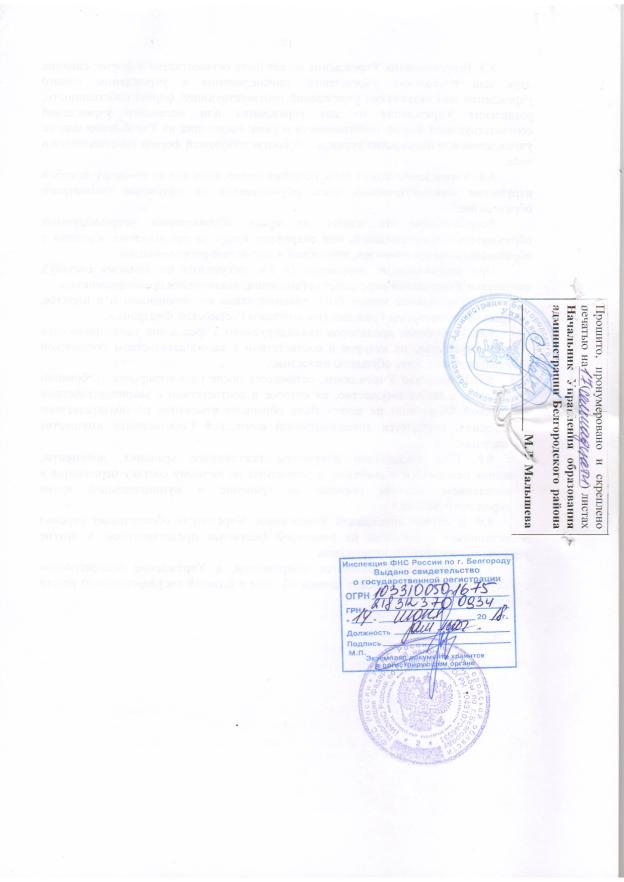 